LPS Mathematics:  Year 9 Unit 5 – Geometric Reasoning                                   Enquiry Question: When is a line, not a line?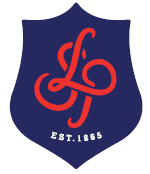 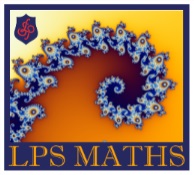 Enquiry Question:? When is a line, not a line?Date:                                                    New Thoughts:  …………………………………………………………………………………………………………………………………………………………………………………………………………………………………………………………………………………………………………………………………………………………………Date:                           Final Thoughts:  ………………………………………………………………………………………………………………………………………………………………………………………………………………………………………………………………………………………………………………………………………………………………………………………………………………………………………………………………………………………………………………………………………………………………………………………………………………………Key Topics and Learning Sequence Key Topics and Learning Sequence Key Topics and Learning Sequence Key Topics and Learning Sequence Key Topics and Learning Sequence Key Topics and Learning Sequence Key Topics and Learning Sequence = First Steps     = Moving On     = Moving On         = Stretch         = Stretch             = Challenge             = Challenge1. Recap of basic angle properties Can define a point, line, line segment, ray and angle Can appreciate the historical development of angle measuresKnow basic angle facts such as angles around a point, on a line, opposite angles Know facts about corresponding, alternate and co-interior angles in parallel lines Know that and understand why the angle sum in any triangle is 1800 Know and understand how to find the exterior and interior angles of regular polygons 2. Translations Understand what a translation is and that it leaves angles, a measure of rotation, unchangedUnderstand the notation for column vectors Describe translations as 2D vectors Apply a column vector to a given line Describe the translation between two given line segmentsCan use basic vector arithmetic to combine translations3. RotationKnow that angle is a measure of rotation Know that a rotation must have a size, centre and sense Can rotate a line segment on the coordinate axis centre (0,0) Can rotate a line segment on the coordinate axis given a point Understand how to rotate a line segment clockwise/anticlockwiseDescribe the rotation transformation between two given objects 3. RotationKnow that angle is a measure of rotation Know that a rotation must have a size, centre and sense Can rotate a line segment on the coordinate axis centre (0,0) Can rotate a line segment on the coordinate axis given a point Understand how to rotate a line segment clockwise/anticlockwiseDescribe the rotation transformation between two given objects  4. EnlargementUnderstand what an enlargement is and why it must have a centre and scale factor Understand positive, negative and fractional scale factors Can apply enlargements of a positive integer scale factor to an object Can apply enlargements of fractional scale factors to any object Can apply enlargements with negative scale factors to an object Can find the centre of enlargement geometrically given two similar objects  4. EnlargementUnderstand what an enlargement is and why it must have a centre and scale factor Understand positive, negative and fractional scale factors Can apply enlargements of a positive integer scale factor to an object Can apply enlargements of fractional scale factors to any object Can apply enlargements with negative scale factors to an object Can find the centre of enlargement geometrically given two similar objects  5.  Reflections and combined transformationsUnderstand lines of symmetry/mirror lines Reflect a shape on a coordinate axis Define the line of reflection as an equation Can reflect a shape given the equation of the mirror line  Describe the reflection transformation between two given congruent objects  Can begin to combine transformations and understand how to represent a combined transformation as a single transformation How does this unit fit into your mathematical learning journey?How does this unit fit into your mathematical learning journey?How does this unit fit into your mathematical learning journey?Further Exploration, Enrichment and Cultural CapitalFurther Exploration, Enrichment and Cultural CapitalFurther Exploration, Enrichment and Cultural CapitalFurther Exploration, Enrichment and Cultural CapitalReasoning in mathematics is an especially important skill and one which is applied in many areas. You first developed this skill during your Proportional Reasoning unit in Year 7, Geometric Reasoning 1 in Year 8, and recently in the Similarity unit. You will recall these skills later in Year 10 when looking at Graphs and Functions, Constructions and Proportional Reasoning. Reasoning in mathematics is an especially important skill and one which is applied in many areas. You first developed this skill during your Proportional Reasoning unit in Year 7, Geometric Reasoning 1 in Year 8, and recently in the Similarity unit. You will recall these skills later in Year 10 when looking at Graphs and Functions, Constructions and Proportional Reasoning. Reasoning in mathematics is an especially important skill and one which is applied in many areas. You first developed this skill during your Proportional Reasoning unit in Year 7, Geometric Reasoning 1 in Year 8, and recently in the Similarity unit. You will recall these skills later in Year 10 when looking at Graphs and Functions, Constructions and Proportional Reasoning. Reading:   ‘Geometry: A History from Practice to Abstraction’ https://nrich.maths.org/6352 Enrichment:  Explore the Babylonians	Explore who the Babylonians were	Explore their number system and why they chose it	Explore other forms of measuring angles apart from degreesCultural Capital:   Visit the Tate and go view artwork by the artist Piet Mondrian. How does this connect to this unit of work?Reading:   ‘Geometry: A History from Practice to Abstraction’ https://nrich.maths.org/6352 Enrichment:  Explore the Babylonians	Explore who the Babylonians were	Explore their number system and why they chose it	Explore other forms of measuring angles apart from degreesCultural Capital:   Visit the Tate and go view artwork by the artist Piet Mondrian. How does this connect to this unit of work?Reading:   ‘Geometry: A History from Practice to Abstraction’ https://nrich.maths.org/6352 Enrichment:  Explore the Babylonians	Explore who the Babylonians were	Explore their number system and why they chose it	Explore other forms of measuring angles apart from degreesCultural Capital:   Visit the Tate and go view artwork by the artist Piet Mondrian. How does this connect to this unit of work?Reading:   ‘Geometry: A History from Practice to Abstraction’ https://nrich.maths.org/6352 Enrichment:  Explore the Babylonians	Explore who the Babylonians were	Explore their number system and why they chose it	Explore other forms of measuring angles apart from degreesCultural Capital:   Visit the Tate and go view artwork by the artist Piet Mondrian. How does this connect to this unit of work?